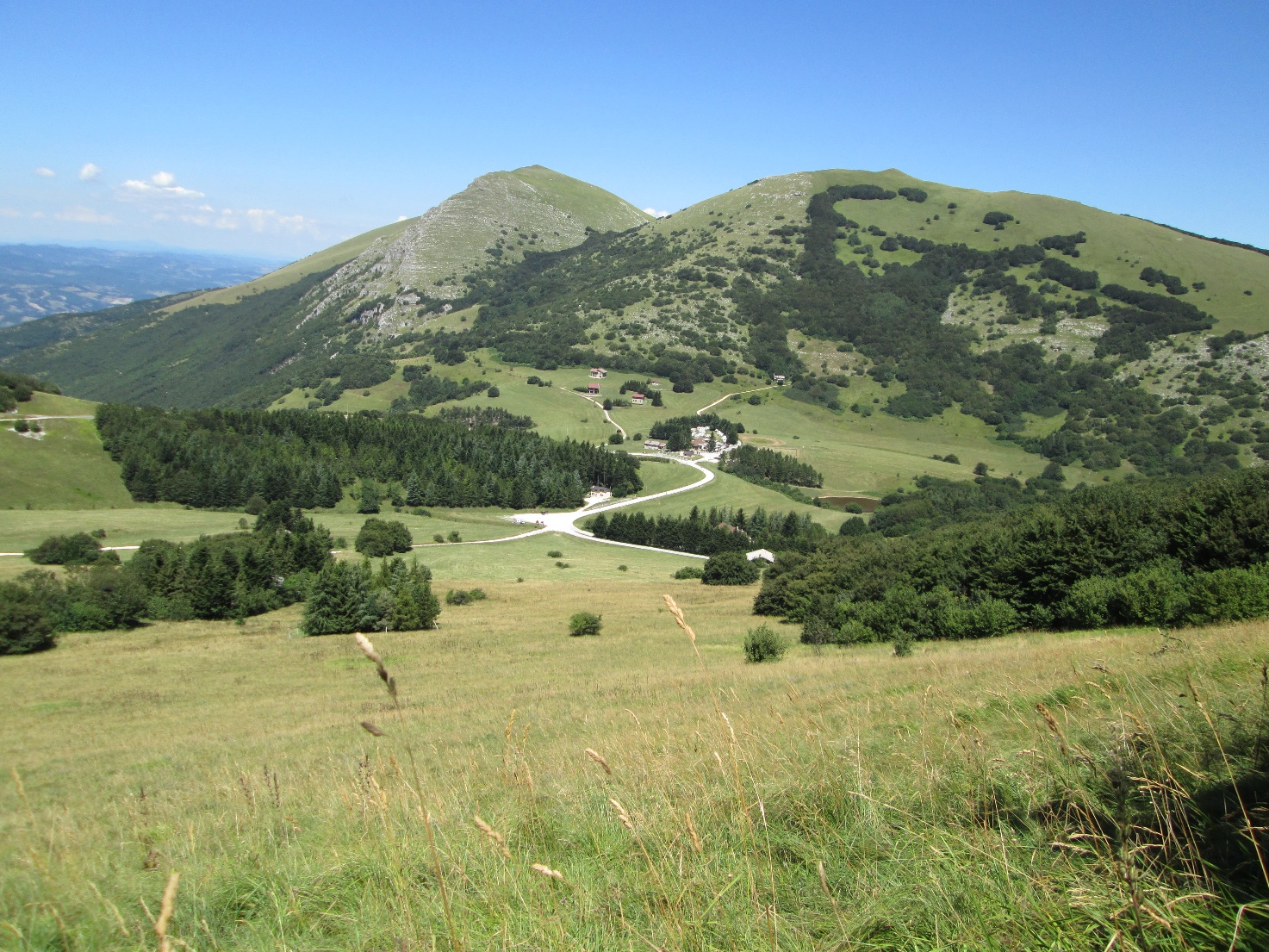 La Valsorda non certo in inverno